The Watsons Go to Birmingham – 1963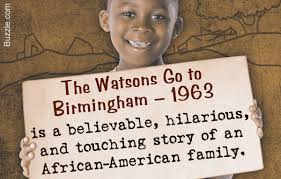 Chapter ReflectionUse RACE!Chapter 11: Bobo Brazil Meets the SheikResearch: Who is Bobo Brazil and the Sheik? Why is this the title of chapter 11?___________________________________________________________________________________________________________________________________________________________________________________________________________________________________________________________________________________________________________________________________________________________________Explain why both Kenny and Momma are disappointed soon after arriving at Grandma Sands. ___________________________________________________________________________________________________________________________________________________________________________________________________________________________________________________________________________________________________________________________________________________________________Describe Grandma Sands. Is she anything like Kenny was expecting her to be? Explain your answer.____________________________________________________________________________________________________________________________________________________________________________________________________________________________________________________________________________________________